RS-M410三轴稳定平台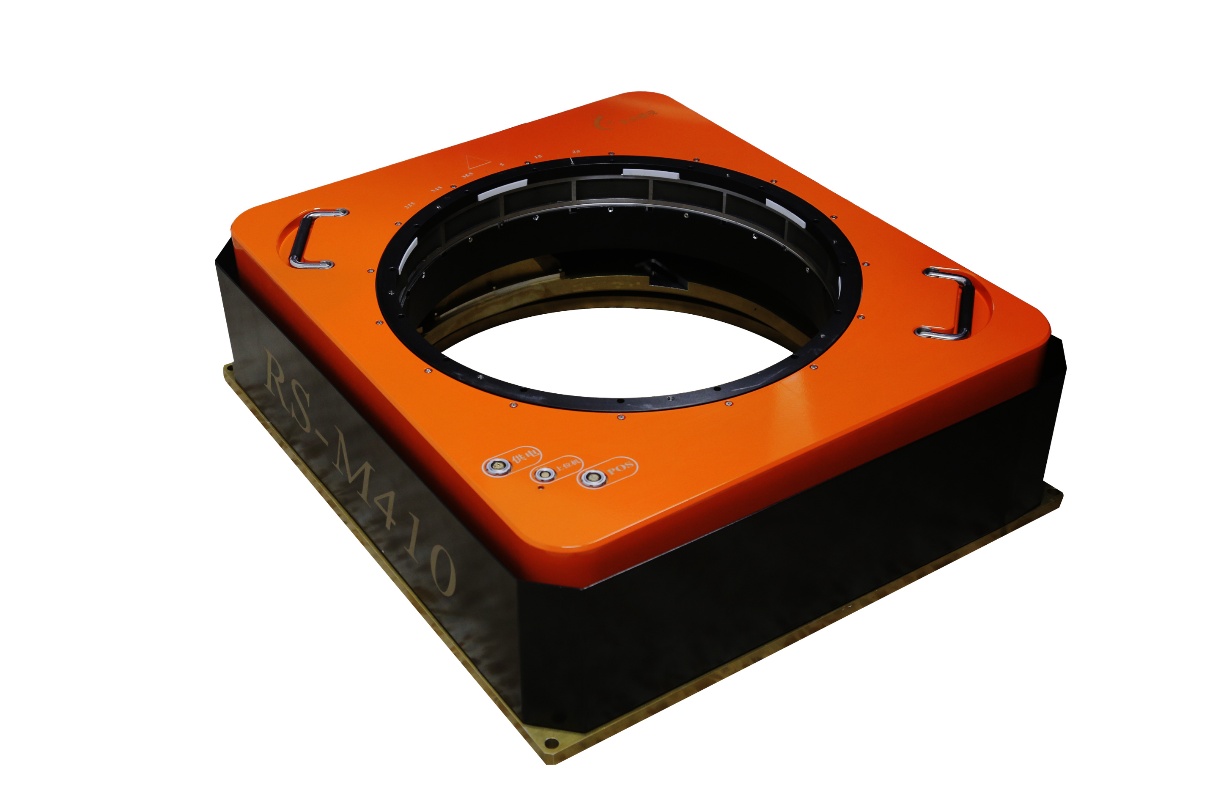 图RS-M410三轴稳定平台产品技术指标：稳定范围俯仰： -7°～ +7°横滚： -7°～ +7°偏流：-25°～ +25°稳定精度（有POS支持） (基座角速率≤10°/s）垂直方向误差：≤0.2°（1σ）偏流方向误差：≤0.2°（1σ）指令接口RS-232POS接口RS-232/RS-422供电电压+28VDC（+20VDC～+30VDC）平台尺寸654mm×558mm×200mm平台重量35kg供电功耗50W（平均），200W（极限）工作温度-35℃～+55℃承载能力≤80kg可用直径可用直径 410mm